INTEGRATED OFFICE APPLICATIONS(215)REGIONAL – 2016Production:Job 1:  Database		 (100 points)Job 2:  Letter with Mail Merge		 (175 points)Job 3:  Spreadsheet Table		 (100 points)Job 4:  Flyer		 (125 points)	TOTAL POINTS		 (500 points)Judge/Graders: Please double check and verify all scores and answer keys!Property of Business Professionals of America.  May be reproduced only for use in the Business Professionals of America Workplace Skills Assessment Program competition.
SCORING SHEETGeneral InstructionsMake certain this test booklet contains Jobs 1-4.Correct all errors.For any problem where you would normally use your reference initials, use your contestant number. Your name or initials should NOT appear on any work you submit. Key your contestant number and job number in a footer on all documents in the lower left-hand corner of all work submitted.EX:	99-9999-9999	Job 1You may use templates; however, your creativity score may be lowered.If you finish before the end of the testing time, notify the administrator of the contest. Time may be a factor in determining the winner in the event of a tie.When turning in your completed work, place your scoring sheet on top of all your jobs. The jobs should be arranged in numerical order. Turn in all partial jobs completed.Job 1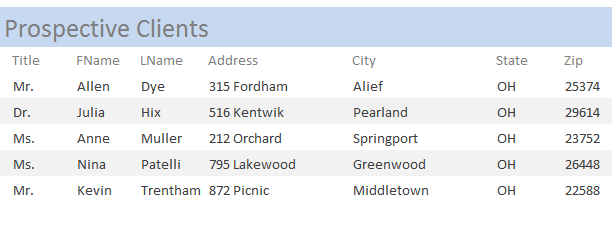 Notes to Grader:Data sorted by last name in ascending orderJob should be printed showing all required fieldsBe sure no data is truncated and fits to one pageCheck for a footer Job 2-1(Current Date)




«AddressBlock»Dear «Title» «LName»Professional Business Associates has recently expanded our services to include landscape design. We would like to add you to our growing list of clients who rely on us to provide environmentally friendly landscape services. We can create a custom plan to suit your individual needs.The estimated fee for our services is based on the size of your lawn. We guarantee all our work and can provide references in your neighborhood. Please see our enclosed flyer for more information.If you would like to consider using our services or if you have any questions, please contact us at 614-555-5555.SincerelyRoger Meyer, ManagerMarketing DepartmentCONTESTANT NUMBEREnclosurec   Nancy WellsJob 2-2 – Merge printout includes the following




Ms. Anne Muller212 OrchardSpringport, OH 23752Dear Ms. MullerJob 3: Spreadsheet TableNotes to Grader:Title 14 pt. Times New RomanData 12 pt. Times New RomanMerged and centered title over the table dataAll titles and column headings boldedRight aligned column headings over numbers (headings not wrapped)Inside borders and a thick outside border added to the tableService column sorted in ascending orderContestant # and job # in left-aligned footerPrinted table centered horizontally and verticallyJob 4:  FlyerSome of our most popular yard grooming services are listed below. Call us for an extensive list of services.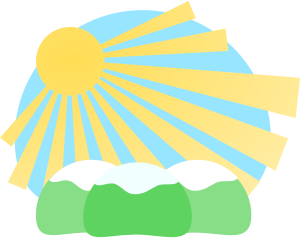 Notes to Grader:Required elementsBulleted listTitleContact informationGraphicsInserted spreadsheet table (formatted as student desires)Design, creativity, and overall attractiveness(This is a sample flyer—contestants’ work will vary)Job 1 – Database Job 1 – Database PointsScoreTotal1.Data entered correctly for the 5 records702.Sorted by last name103.No data is truncated104.Printed landscaped report with contestant # and job # in footer10Total100Job 2 – Letter with MergeJob 2 – Letter with Merge1.Content (Grade based on production standards)1002.Print with merge codes503.Printed merged letters for Anne Muller25Total175Job 3 – Spreadsheet TableJob 3 – Spreadsheet Table1.Data entered correctly for the 5 records252.Times New Roman; 12 pt. for data and 14 pt. for title103.Merge and center title over the data104.Title and column headings bolded105Right align column headings; not wrapped106.Sorted ascending by Service field57.Inside borders and thick outside border108.Table centered horizontally and vertically in printout109.Printout with contestant # and job # in footer10Total100Job 4 – Flyer Job 4 – Flyer 1.Bulleted list202.Title103.Contact information204.Graphics155.Spreadsheet table inserted206.Design, creativity, and overall attractiveness40Total125TOTAL POSSIBLETOTAL POSSIBLE500Yard Grooming ServicesYard Grooming ServicesYard Grooming ServicesYard Grooming ServicesServiceSmall YardMedium YardLarge YardEdging$5 $10 $15 Fertilizing$25 $35 $45 Mowing (grass removal)$15 $25 $35 Mowing (no grass removal)$10 $20 $30 Watering$5 $10 $15 Yard Grooming ServicesYard Grooming ServicesYard Grooming ServicesYard Grooming ServicesServiceSmall YardMedium YardLarge YardEdging$5 $10 $15 Fertilizing$25 $35 $45 Mowing (grass removal)$15 $25 $35 Mowing (no grass removal)$10 $20 $30 Watering$5 $10 $15 